ПРЕСС-РЕЛИЗОсобенности оплаты за выписки из ЕГРН 
на Портале Росреестра При подаче запроса о предоставлении выписки из ЕГРН на Портале Росреестра Вам необходимо будет представить платежный документ, подтверждающий факт оплаты за предоставление сведений. Оплата различается в зависимости от вида выписки из ЕГРН – за каждый вид предусмотрена своя сумма оплаты и в зависимости от вида документа, который Вы хотите получить – бумажный вид или электронный.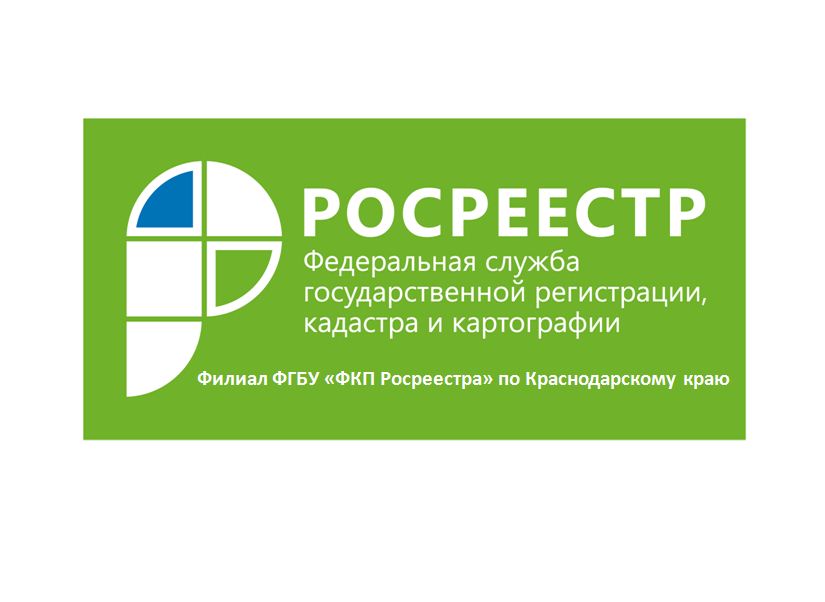 Обращаем Ваше внимание, что выписка о кадастровой стоимости объекта недвижимости предоставляется бесплатно по запросам любых лиц. В основном, заявители отдают предпочтение выпискам из ЕГРН в виде электронного документа. Во-первых, оплата значительно меньше, во-вторых, электронный документ поступает на адрес электронной почты, указанный заявителем в запросе и не требуется ждать бумажный вид выписки, направленный почтовым отправлением. Следует отметить, что при предоставлении запроса в электронной форме, орган регистрации прав в момент обращения направляет заявителю сообщение с указанием уникального идентификатора начисления (УИН) способами, указанными в запросе, для осуществления оплаты за предоставление сведений, содержащихся в ЕГРН. В соответствие с п. 4 Порядка взимания и возврата платы за предоставление сведений, содержащихся в ЕГРН, и иной информации, утвержденного приказом Министерства экономического развития Российской Федерации от 23.12.2015 №967, внесение платы должно быть осуществлено не позднее семи календарных дней с даты получения уникального идентификатора начисления. Если в платежном документе информация об УИН отсутствует, то факт оплаты не будет подтвержден и запрос будет оставлен без рассмотрения. В данном случае, оплата не будет реализована и Вы сможете вернуть деньги, обратившись с заявлением о возврате излишне уплаченной платы в Кадастровую палату.___________________________________________________________________________________________________Пресс-служба филиала ФГБУ «ФКП Росреестра» по Краснодарскому краю